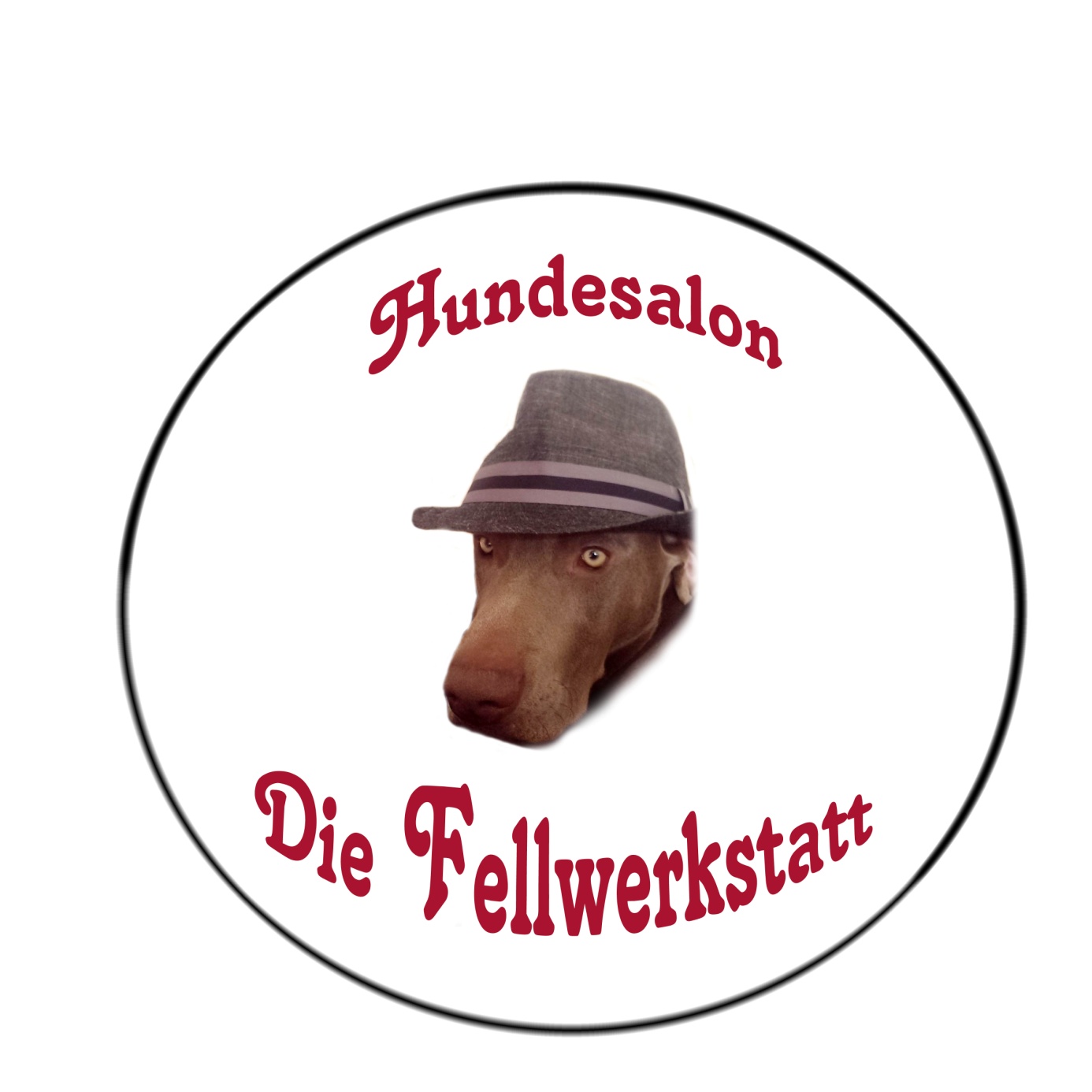 	Allgemeine Geschäftsbedingungen § 1 Geltungsbereich Die nachstehenden allgemeinen Geschäftsbedingungen gelten für alle Rechtsgeschäfte mit Hundesalon„Die Fellwerkstatt“Alte Strasse 156412 GrossholbachInhaber Frank NollNachstehend auch „wir“ genannt. Die Rechtsgeschäfte können dabei telefonisch, per EMailoder über die Webseite zustande kommen. (2) Verbraucher im Sinne der nachstehenden Regelungen ist jede natürliche Person, die ein Rechtsgeschäft zu Zwecken abschließt, die überwiegend weder ihrer gewerblichen noch ihrer selbständigen beruflichen Tätigkeit zugerechnet werden kann. Unternehmer istjede natürliche oder juristische Person oder eine rechtsfähige Personengesellschaft, die bei Abschluss eines Rechtsgeschäfts in Ausübung ihrer selbständigen beruflichen oder gewerblichen Tätigkeit handelt. (3) Es gilt die jeweils zum Zeitpunkt der Bestellung gültige Fassung dieser AGB. (4) Es gelten die Preise zum Zeitpunkt der Buchung.§ 2 Vertragsgegenstand und allgemeine Hinweise Gegenstand des Vertrages sind die auf unserer Webseite angebotenen Seminare und Workshops rund um die Pflege des Hundes. § 3 Zustandekommen des Vertrages (1) Gegenstand des Vertrages ist die Teilnahme an Seminaren und Workshops rund um das Thema Pflege vom Hund. (2) Die Angebote auf unserer Webseite sind unverbindlich und stellenkein rechtlich verbindliches Angebot zum Abschluss eines Vertrages dar. Sie können ein verbindliches Kaufangebot (Buchung) über unser Anmeldeformular auf der Webseite abgeben. In dem Anmeldeformular geben Sie bitte die erforderlichen Daten für Ihre Buchung ein. Die Zahlung erfolgt per Rechnung, daher ist es erforderlich, dass alle Angaben für eine ordnungsgemäße Rechnungserstellung auch von Ihnen angegeben werden.In einem gesonderten Feld ist es Ihnen möglich, noch weitere Angaben zu machen (dies ist absolut freiwillig). Wir verwenden die Daten und Angaben ausschließlich für die Vertragsabwicklung.Lassen Sie uns das Anmeldeformular zukommen.Innerhalb von 2-3 Tagen nach dem Absenden des Anmeldeformulars, erhalten Sie eine Buchungsbestätigung, die eine Annahme ihres Vertragsangebots darstellt. Bitte prüfen Sie auch regelmäßig den SPAM-Ordner Ihres E-Mail-Postfachs. In dieser E-Mail erhalten Sie auch die Rechnung, die sofort fällig ist.§ 4 Erhebung, Speicherung und Verarbeitung deiner personenbezogenen DatenZur Durchführung und Abwicklung einer Buchung benötigen wir von Ihnen die folgenden Daten:–Vor-und Nachname–E-Mail-Adresse–Postanschrift-Telefonnummer (damit wir Sie auch kurzfristig erreichen können) -Angabe wie viele Hunde Sie anmelden (Hunde, die im Auto warten, müssen nicht angegeben werden)3) Die von Ihnen mitgeteilten Daten verwenden wir ohne Ihre gesonderte Einwilligung ausschließlich zur Erfüllung und Abwicklung IhrerBuchung. (4) Eine darüberhinausgehende Nutzung Ihrer personenbezogenen Daten für Zwecke der Werbung, der Marktforschung oder zur bedarfsgerechten Gestaltung unserer Angebote bedarf Ihrer ausdrücklichen EinwilligungSie haben die Möglichkeit, diese Einwilligung vor Erklärung Ihrer Bestellung zu erteilen.Diese Einwilligungserklärung erfolgt völlig freiwillig.(5) Bei einer Änderung Ihrer persönlichen Angaben, vor allem bei einem Wechsel der Email Adresse oder Telefonnummer, teilen Sie uns dieses bitte per Email mit. § 5Widerrufsrecht für Verbraucher (1) Als Verbraucher steht Ihnen nach Maßgabe der im Anhang aufgeführten Belehrung ein Widerrufsrecht  zu. Verbraucher ist jede natürliche Person, die ein Rechtsgeschäft zu Zwecken abschließt, die überwiegend weder ihrer gewerblichen noch ihrer selbständigen beruflichen Tätigkeit zugerechnet werden können.(2) Die Widerrufsfrist beginnt mit dem Vertragsabschluss. Der Vertrag ist in dem Moment abgeschlossen, indem Sie die Bestätigung der Teilnahme durch uns erhalten. Sie können innerhalb von 14 Tagen Ihre Buchung kostenfrei widerrufen, wobei zur Wahrung der Frist die Absendung des entsprechenden Formulars genügt. § 6Seminargebühren Die Seminargebühren verstehen sich inkl. der gesetzlichen Umsatzsteuer. § 7Stornierung von Seminaren und Stornokosten für TeilnehmerNach Ablauf der 14 tägigen Widerrufs Möglichkeit  können Sie jederzeit von dem Vertrag zurücktreten. Die Erklärung des Rücktritts kann ausschließlich in Textform per E-Mail an Frank.Noll@web.deerfolgen. Eine Erstattung ist nur bis 4 Wochen vor Seminarbeginn möglich.Veranstaltungsbeginn: 4) Sollten Sie für mehrere Personen gebucht haben, gelten diese Stornierungsbedingungen gegenüber jeder einzelnen Person. (5) Bis einen Tag vor Beginn des Seminars, können Sie einen Ersatzteilnehmer benennen.Bitte teilen Sie uns dieses mit den Kontaktdaten der Person ebenfalls spätestens einen Tag vor Seminar beginn mit. § 8 Stornierung von Seminaren seitens Hundesalon „Die Fellwerkstatt“(1) Wir sind berechtigt, ein Seminar auch kurzfristig abzusagen, falls sich nicht genügend Teilnehmer angemeldet haben. (2) Ebenfalls sind wir berechtigt, ein Seminar abzusagen, falls der Referent kurzfristig erkrankt und kein Ersatz gestellt werden kann. (3) Wir erstatten Ihnen in den Fällen 1 und 2 ihre Teilnahmegebühr zurück. Weitergehende Kosten, die Ihnen angefallen sind, übernehmen wir nicht. (4) Verhalten Sie sich vertragswidrig, indem Sie gegen diese Allgemeinen Geschäftsbedingungen verstoßen oder gegen unsere Hausordnung, haben wir das Recht, sie von dem Seminar auszuschließen. Dies ist insbesondere der Fall, wenn Sie oder Ihr Hund, den Ablauf des Seminars stören und auch nach einer Aufforderung nicht unterbleibt. In diesem Fall werden keine Kosten zurückerstattet. § 9Leistungsumfang und nicht in Anspruch genommenen Leistungen(1)Der Leistungsumfang richtet sich nach der jeweiligen Seminarbeschreibung. (2)Sollten Sie an einem unserer Seminare nicht vollständig teilnehmen können, ist eine Erstattung der Teilnahmegebühr ausgeschlossen. § 10 Hausordnung für unsere Seminare und Regelung zum Mitbringen von Hunden(1) Der Seminarleiter/Trainer ist gegenüber Ihnen für die Dauer und im Rahmen der Veranstaltung weisungsbefugt.(2) Sie als Teilnehmer werden durch die Akzeptanz dieser AGB auf folgendes hingewiesen: (3) Die Teilnahme von Theorieseminaren, erfordert es, dass mitgebrachte Hunde den Seminarablauf nicht stören. Sollte dies für Ihren Hund nicht möglich sein, lassen Sie diesen bitte auch im Interesse des Referenten und der anderen Teilnehmer zu Hause. Sollten Sie oder Ihr Hund den Ablauf nachhaltig stören, werden wir Sie von dem Seminar ausschließen. (8) Voraussetzung zum Mitbringen der Hunde ist immer, dass diese wirklich Seminar erfahren sind(9) Die Teilnahme erfolgt auf eigene Gefahr. Während der gesamten Seminarzeit sind Sie für Ihren Hund vollumfänglich verantwortlich. Die Teilnahme bzw. das Mitführen von Hunden ist nur möglich, wenn Hundesalon „Die Fellwerkstatt“ dies gestattet hat. .Das Tier muss einen aktuellen Impfschutz besitzen. „Die Fellerkstatt“ hat das Recht, nach dem Impfausweiszu fragen. Ebenso muss ein gültiger Haftpflicht -Versicherungsschutz für das Tier bestehen. Für sämtliche Schäden, die das Tier verursacht, haftet der Tierhalter, soweit nicht der Veranstalter oder seine Erfüllungsgehilfen den Schaden schuldhaft verursacht haben.(10) Sie sind als Teilnehmer verpflichtet, bei auftretenden Leistungsstörungen im Rahmen der gesetzlichen Bestimmungen mitzuwirken, evtl. Schäden zu vermeiden oder gering zu halten. Insbesondere bitten wir Sie darum, unsetwaige Beanstandungen unverzüglich zur Kenntnis zu geben. Unterlassen Sie es schuldhaft, einen Mangel anzuzeigen, so wird ein eventueller Anspruch auf Minderung des Teilnahmepreisesverwirkt. § 11Haftungsbeschränkung(1)„Die Fellwerkstatt „haftet für Vorsatz und grobe Fahrlässigkeit. Ferner haftet „Die Fellwerkstatt“für die fahrlässige Verletzung von Pflichten, deren Erfüllung die ordnungsgemäße Durchführung des Vertrages überhaupt erst ermöglicht, deren Verletzung die Erreichung des Vertragszwecks gefährdet und auf deren Einhaltung Sie als Teilnehmer regelmäßig vertrauen dürfen. Im letztgenannten Fall haftet „Die Fellwerkstatt“ jedoch nur für den vorhersehbaren, vertragstypischen Schaden. „Die Fellwerkstatt“haftet nicht für die leicht fahrlässige Verletzung anderer als der in den vorstehenden Sätzen genannten Pflichten.Die vorstehenden Haftungsausschlüsse gelten nicht bei Verletzung von Leben, Körper und Gesundheit. Die Haftung nach dem Produkthaftungsgesetz bleibt unberührt.Schlussbestimmungen(1) Die hier verfassten Geschäftsbedingungen sind vollständig und abschließend. Änderungen und Ergänzungen dieser Geschäftsbedingungen sollten, um Unklarheiten oder Streit zwischen den Parteien über den jeweils vereinbarten Vertragsinhalt zu vermeiden, schriftlich gefasst werden-wobei E-Mail ausreichend ist.(2) Soweit Sie bei Abschluss des Vertrages Ihren Wohnsitz oder gewöhnlichen Aufenthalt in Deutschland hattenund entweder zum Zeitpunkt der Klageerhebung durch uns aus Deutschland verlegt haben oder Ihr Wohnsitz oder Ihr gewöhnlicher Aufenthaltsort zu diesem Zeitpunkt unbekannt ist, ist Gerichtsstand für alle Streitigkeiten der Sitz unseres Unternehmens inGrossholbach.. (3)Wir weisen Sie darauf hin, dass Ihnenneben dem ordentlichen Rechtsweg auch die Möglichkeit einer außergerichtlichen Beilegung von Streitigkeiten gemäß Verordnung (EU) Nr. 524/2013zur Verfügung steht. Einzelheiten dazu findest du in der Verordnung (EU) Nr. 524/2013 und unter der Internetadresse: http://ec.europa.eu/consumers/odr(4)Sollten einzelne Bestimmungen dieses Vertrages unwirksam sein, so wird hierdurch der Vertrag im Übrigen nicht berührt.AnhangVerbraucherinformationen und Widerrufsbelehrung(1) Die für den Vertragsabschluss zur Verfügung stehende Sprache ist ausschließlich Deutsch. (2) Die Präsentation der Seminare und Workshopsauf der Webseite Stellen kein bindendes Angebot unsererseits dar. Erst die Buchung eines Seminars durch Sie ist ein bindendes Angebot nach § 145 BGB. Damit kommt der Vertrag über die Buchung der Seminarteilnahme zwischen Ihnen und mir zustande.(3) Die von uns angegebenen Preise verstehen sich als Endpreise inklusive Steuern. (4) Die für die Abwicklung des Vertrages zwischen Ihnen und unsbenötigten Daten werden von unsgespeichert und sind für Sie jederzeit zugänglich. Insoweit verweise ich auf die Regelung der Datenschutzerklärung Als Verbraucher haben Sie ein Widerrufsrecht gemäß der nachstehenden Belehrung –WIDERRUFSBELEHRUNG WIDERRUFSRECHTSie haben das Recht, binnen vierzehn Tagen ohne Angabe von Gründen denVertrag zu widerrufen.Die Widerrufsfrist beträgt vierzehn Tage ab dem Tag, des Vertragsschlusses. Der Vertragsschluss kommt an dem Tag zustande, an dem Sie von mir nach erfolgreicher Buchung eines Seminarseine Bestätigungsmail bekommen. Für jedes Seminar steht Ihnen ein eigenes14-tägiges Widerrufsrecht zu. Um Ihr Widerrufsrecht auszuüben, müssen Sie uns aneiner eindeutigen Erklärung (z.B.ein mit der Post versandter Brief, Telefax oder E-Mail) über IhrenEntschluss, diesen Vertrag zu widerrufen, informieren. Zur Wahrung der Widerrufsfrist reicht es aus, dass dudie Mitteilung über die Ausübung des Widerrufsrechts vor Ablauf der Widerrufsfrist absendest.FOLGEN DES WIDERRUFSWenn Sie diesen Vertrag widerrufen, haben wir Ihnen alle geleisteten Zahlungen, die wir von Ihnen erhalten haben, spätestens binnen vierzehn Tagen ab dem Tag zurückzuzahlen, an dem die Mitteilung über Ihren Widerruf dieses Vertrages bei uns eingegangen ist. Für diese Rückzahlung verwenden wir dasselbeZahlungsmittel, das Sie bei der ursprünglichen Transaktion eingesetzt haben. Haben Sie die Zahlung als Banküberweisung getätigt, schicken Sie mir bitte Ihre Kontodaten mit, da wir auf dem Kontoauszug nur einen Teil Ihrer Kontodaten sehen 